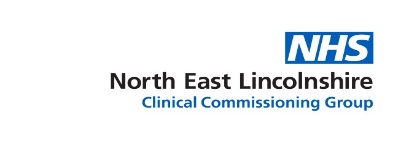 Primary Care Commissioning CommitteeTuesday 12th October 2021 11amMicrosoft TeamsAgendaItem NoItemPaper/VerbalLeadTimeApologies VerbalMW11:00Declarations of InterestVerbalMW-Approval of Previous Minutes PaperMW-Matters ArisingPaperMW-Virtual Decisions LogPaperMW-Chairs Actions LogN/AMW-For Decision:Shared Care Frameworks for:(I)Ibandronic acid(II)Modafinil and RiluzolePaperRB/JLFor information Only:	Budget UpdateNHSE Update To followPaperItems to escalate to the Governing BodyMWDate and Time of Next Meeting:Tuesday 14th December 202111am